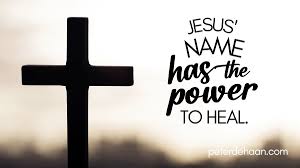 Fourth Sunday of Easter, April 21, 2024GreetingCall to Worship:Pastor: We come to share the wonder of the Easter Season.People: In our Easter joy, we find a God of new starts and fresh growth.Pastor: In our Easter grace, we find a God of renewal and transformation.People: In our Easter faith, we find a God to carry us from darkness and despair.Pastor: In our Easter peace, we find a God to nurture us in hope and love.People: In our Easter lives, let us glorify God’s name, now and forevermore.Worship Music   Less Like MeOPENING PRAYER	Energizing God,On this new day, let us jump up to proclaim the splendor of your care for us. Fill us with wonder and guide us to walk forward with faith and gratitude. Renew us with your Easter love, so that our faith in your transforming power leaps from our hearts. Recharge us with the immensity of your mercy and grace, that we whoop praise for your goodness, and whisper thanks for your gentleness. In the name of the risen Christ, Jesus of Nazareth, let our lives shout hallelujah. AMEN. *OPENING HYMN  Easter People, Raise Your Voices                                    #304 PRAYERS OF THE PEOPLE THE LORD’S PRAYEROur Father, who art in heaven, hallowed be thy name;Thy kingdom come, thy will be done, on earth as it is in heaven. Give us this day our daily bread; and forgive us our sins, as we forgive those who sin against us; and lead us not into temptation but deliver us from the evil one.  For thine is the kingdom and the power and the glory, forever.  AmenSPECIAL MUSIC                                                                                Audrey Elwell                                                                             OFFERTORY INVITATION: We gather with hearts filled with gratitude for the love and light the Lord has shown us. Scripture reminds us that true love is seen in Christ’s offering of himself for us. As we offer our tithes and offerings, we are reminded of the importance of generosity and stewardship in our lives. May the gifts we are about to offer be a reflection of the love we have experienced in Christ. We will now receive the morning offering.  OFFERTORY                                                                                                      *DOXOLOGY                                                                                                     #95	                                                                                                            *OFFERTORY PRAYERTriumphant God, we bring before you our gifts, perhaps not of silver or gold, but all that we have to share at this time. Bless our giving and inspire those who receive this offering to seek to redeem the suffering of your children, near and far. Bless our helping and inspire us to seek to transform the needs of our communities in your name. Grant that by faith in your name, we are made strong to share your love with those around us. Amen. THE GOSPEL LESSON                                                                         Acts 3: 1-10HYMN OF PREPARATION   He Leadeth Me: O Blessed Thought                 #128SERMON             Stages                                                                 Craig Caltagirone*CLOSING HYMN   Leaning on the Everlasting Arms                                     #133BENEDICTION    Go into this new week sustained by your faith. The risen Christ will make you strong. When trouble is in front of you, let God’s mercy lift you up. When filled with joy, let God’s grace leap in your heart. Go praising and witnessing  to God’s love in each and every moment of your days. AmenANNOUNCEMENTSOur Prayer List:                                                        Amber – breast cancer                             Faye Miller - immunotherapy                 Jim Adams – recovering at home            Nash – leukemia (home)                                                                                      Margaret Bollinger – stroke, aneurysm   Art Pannebecker – heart issues                                                                                                                                                      Phyllis Busey – Ephrata Manor               People in Israel, Gaza and    Ukraine Carol Collemacine- sprained ankle          Mr. Quinn – co-worker of Mary ZellerMichelle Daniels - chemotherapy            Michael Royer – recovering from fallFamily of Harry DeKolf                          Connie Rupp – hospice care at Fairmont Donna – cancer treatable                         Dr. Bill Schlorff – cancer doing well               Ed Finefrock – appointments                  Sharon  - brain                                                                                                    Janet Fisher – recovering from fall         Linda Slafkovski – metastatic cancer      Sherry Gregory – stroke                          Dawn Smith – stage 4 cancer                                                                          Cindy Haines – at home not doing well  Greg and Sue Steininger – difficult timeMary Jenks – healing                               Roy Weik – Health Center   Cornwall                                                                                                                    Gloria Lintner- healing                            Alex Wenger- leukemia       SUNDAY MORNING OFFERINGOFFERING AMT NEEDED EACH WEEK         $1,400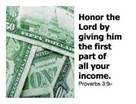 OFFERING March 24th                                           $5,892AMT OF OFFERING NEEDED TO                    $17,000AMT RECEIVED TO DATE                                $30,708        BUDGET YTD +$13708 Attendance –  36 Folks                                  What’s happening at Wiest:                                  The Chosen – video series – 1030 Sunday after church resumes April 28th Bible Study – Tuesday 1000-1200 PM resumes April 30th Choir Practice – Thursdays 1200 PMGirl Scouts – 2nd Thursday of each monthBlessings of Hope – Saturday April 27th 1030-1100Game Day – Thursday April 25th 130-330 PM. Memorial Service for Pastor Harry DeKolf – Saturday May 4th 1100 AMPastor Lyle and Cheryl will be on vacation out of the country from April 1st through April 21st. Pastor Glenda Machia from Mt Zion-in Akron will provide pastoral coverage during this time. Her telephone number is 717-468-4920.Audio of the Sunday message is posted on our church website (www.wiestchurch.org). Video on Wiest Church Facebook pageLectionary Readings for next week: Sunday – Acts 17: 1-9Monday – 1 Thessalonians 1:1-10        Thursday – Acts 17:10-15Tuesday – 1 Thessalonians 2:1-12         Friday –  Acts 17:16-28              Wednesday – 1 Thessalonians 2:13-16  Saturday – Acts 17:29-34